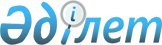 Об утверждении регламента государственной услуги "Субсидирование стоимости удобрений (за исключением органических)"
					
			Утративший силу
			
			
		
					Постановление акимата Актюбинской области от 19 августа 2015 года № 311. Зарегистрировано Департаментом юстиции Актюбинской области 21 сентября 2015 года № 4521. Утратило силу постановлением акимата Актюбинской области от 3 марта 2020 года № 81
      Сноска. Утратило силу постановлением акимата Актюбинской области от 03.03.2020 № 81 (вводится в действие по истечении десяти календарных дней после дня его первого официального опубликования).
      В соответствии со статьей 27 Закона Республики Казахстан от 23 января 2001 года "О местном государственном управлении и самоуправлении в Республике Казахстан", пунктом 3 статьи 16 Закона Республики Казахстан от 15 апреля 2013 года "О государственных услугах", приказом Министра сельского хозяйства Республики Казахстан от 21 июля 2015 года № 4-4/679 "Об утверждении стандарта государственной услуги "Субсидирование стоимости удобрений (за исключением органических)" акимат Актюбинской области ПОСТАНОВЛЯЕТ:
      1. Утвердить прилагаемый регламент государственной услуги "Субсидирование стоимости удобрений (за исключением органических)".
      2. Государственному учреждению "Управление сельского хозяйства Актюбинской области" обеспечить размещение настоящего постановления в информационно-правовой системе "Әділет".
      3. Контроль за исполнением настоящего постановления возложить на заместителя акима области Джумагазиева М.С.
      4. Настоящее постановление вводится в действие по истечении десяти календарных дней после дня его первого официального опубликования, но не ранее введения в действие приказа Министра сельского хозяйства Республики Казахстан от 21 июля 2015 года № 4-4/679 "Об утверждении стандарта государственной услуги "Субсидирование стоимости удобрений (за исключением органических)". Регламент государственной услуги "Субсидирование стоимости удобрений (за исключением органических)"
      Сноска. Регламент - в редакции постановления акимата Актюбинской области от 05.03.2019 № 89 (вводится в действие по истечении десяти календарных дней после дня его первого официального опубликования). 1. Общие положения
      1. Государственная услуга "Субсидирование стоимости удобрений (за исключением органических)" (далее – государственная услуга) оказывается государственным учреждением "Управление сельского хозяйства Актюбинской области" (далее – услугодатель).
      Прием заявок (переводных заявок) и выдача результатов оказания государственной услуги осуществляются через веб-портал "электронного правительства" www.egov.kz (далее – портал).
      2. Форма оказания государственной услуги: электронная (полностью автоматизированная).
      3. Результат оказания государственной услуги – уведомление о перечислении субсидии либо мотивированный отказ в предоставлении государственной услуги в случаях и по основаниям предусмотренным пунктом 10 к стандарту государственной услуги, утвержденным приказом Министра сельского хозяйства Республики Казахстан от 21 июля 2015 года № 4-4/679 "Об утверждении стандарта государственной услуги "Субсидирование стоимости удобрений (за исключением органических)" (далее – Стандарт), зарегистрированного в Реестре государственной регистрации нормативных правовых актов № 11946.
      Причитающиеся субсидии перечисляются на счета:
      1) сельскохозяйственных товаропроизводителей (далее сельхозтоваропроизводитель) или сельскохозяйственных кооперативов (далее – сельхозкооператив) для возмещения затрат на приобретенные удобрения (за исключением органических) в текущем году и (или) в 4 (четвертом) квартале предыдущего года у продавца удобрений;
      2) отечественных производителей удобрений (далее - услугополучатель) для удешевления стоимости удобрений (за исключением органических), реализованных сельхозтоваропроизводителям или сельхозкооперативам в текущем году и (или) в 4 (четвертом) квартале предыдущего года.
      Форма представления результата оказания государственной услуги – электронная.
      Уведомление о результате оказания государственной услуги направляется в "личный кабинет" услугополучателя в форме электронного документа по формам, согласно приложениям 1 и 2 к Стандарту. 2. Описание порядка действий структурных подразделений (работников) услугодателя в процессе оказания государственной услуги
      4. Основанием для начала процедуры (действия) по оказанию государственной услуги является предоставление заявки на портале в форме электронного документа, удостоверенного электронной цифровой подписью (далее – ЭЦП) на получение субсидий за приобретенные удобрения по полной стоимости по форме согласно приложению 3 Стандарта или переводную заявку об оплате причитающихся субсидий при приобретении удобрения у отечественного производителя удобрений по удешевленной стоимости по форме, согласно приложению 4 к Стандарту.
      5. Содержание каждой процедуры (действия), входящей в состав процесса оказания государственной услуги, длительность его выполнения и результат:
      1) ответственный исполнитель услугодателя в течение 1 (одного) рабочего дня с момента регистрации заявки или переводной заявки подтверждает ее принятие путем подписания уведомления с ЭЦП на портале, далее направляет сформированные платежные документы к ответственному исполнителю отдела финансов услугодателя.
      Результат – подтверждение принятие заявки или переводной заявки и направление платежных документов к ответственному исполнителю отдела финансов услугодателя;
      2) ответственный исполнитель отдела финансов услугодателя в течение 2 (двух) рабочих дней формирует в информационной системе субсидирования платежные поручения на выплату субсидий, загружаемые в информационную систему "Казначейство-Клиент" далее – (ИС "Казначейство-Клиент"). 
      Результат - формирование платежных поручений на выплату субсидий и уведомление о перечислении причитающихся субсидий.  3. Описание порядка взаимодействия структурных подразделений (работников) услугодателя в процессе оказания государственной услуги
      6. Перечень структурных подразделений (работников) услугодателя, которые участвуют в процессе оказания государственной услуги:
      1) ответственный исполнитель услугодателя;
      2) ответственный исполнитель отдела финансов услугодателя.
      7. Описание последовательности процедур (действий) между структурными подразделениями (работниками) с указанием длительности каждой процедуры (действия):
      1) ответственный исполнитель услугодателя в течение 1 (одного) рабочего дня с момента регистрации заявки или переводной заявки подтверждает ее принятие путем подписания уведомления с ЭЦП на портале, далее направляет сформированные платежные документы к ответственному исполнителю отдела финансов услугодателя.
      2) ответственный исполнитель отдела финансов услугодателя в течение 
      2 (двух) рабочих дней формирует в информационной системе субсидирования платежные поручения на выплату субсидий, загружаемые в ИС "Казначейство-Клиент".  4. Описание порядка взаимодействия с Государственной корпорацией "Правительство для граждан" и (или) иными услугодателями, а также порядка использования информационных систем в процессе оказания государственной услуги
      8. Описание порядка обращения в Государственную корпорацию "Правительство для граждан" и (или) к иным услугодателям, длительность обработки запроса услугополучателя;
      - для предоставления доступа к данным реестра через портал (далее – Личный кабинет):
      1) услугополучатели должны обладать ЭЦП, для самостоятельной регистрации в информационной системе субсидирования;
      2) услугодатель ежегодно направляет поставщику услуг актуализированные списки своих работников, обладающих ЭЦП.
      - для регистрации в Личном кабинете, услугополучателем указываются следующие сведения:
      1) для физических лиц и индивидуальных предпринимателей: индивидуальный идентификационный номер (далее – ИИН), фамилия, имя и отчество (при его наличии);
      2) для юридических лиц: бизнес-идентификационный номер (далее – БИН), полное наименование; фамилия, имя и отчество (при его наличии) и ИИН первого руководителя;
      3) контактные данные (почтовый адрес, телефон, адрес электронной почты);
      4) реквизиты банковского счета в банке второго уровня или национального оператора почты;
      9. Описание порядка обращения и последовательности процедур (действий) услугодателя и услугополучателя при оказании государственных услуг через портал:
      процесс - формируется заявка либо переводная заявка с внесением в нее сведений, необходимых для проверки информационной системой субсидирования;
      условие - заявка или переводная заявка регистрируется в информационной системе субсидирования путем ее подписания ЭЦП услугополучателя и становится доступной в Личном кабинете услугодателя;
      процесс 1 - услугодатель в течение 1 (одного рабочего дня) с момента регистрации услугополучателем заявки или переводной заявки подтверждает ее принятие путем подписания с использованием ЭЦП соответствующего уведомления; 
      условие 1 - в случае предоставлении заявки подписанное уведомление поступает в личные кабинеты услугополучателя;
       - в случае предоставлении переводной заявки подписанное уведомление поступает в личные кабинеты производителю удобрений;
      процесс 2 - услугодатель формирует на портале платежные поручения на выплату субсидий, загружаемые в ИС "Казначейство-Клиент", в течение 2 (двух) рабочих дней;
      условие 2 – формирование платежных поручений и уведомление о перечислении причитающихся субсидий.
      10. Порядок использования информационных систем в процессе оказания государственной услуги через Портал представляется в приложении 1 к регламенту.
      11. Подробное описание последовательности процедур (действий), взаимодействий структурных подразделений (работников) услугодателя в процессе оказания государственной услуги отражается в справочнике бизнес-процессов оказания государственной услуги согласно приложению 2 к регламенту.  Порядок использования информационных систем в процессе оказания государственной услуги через портал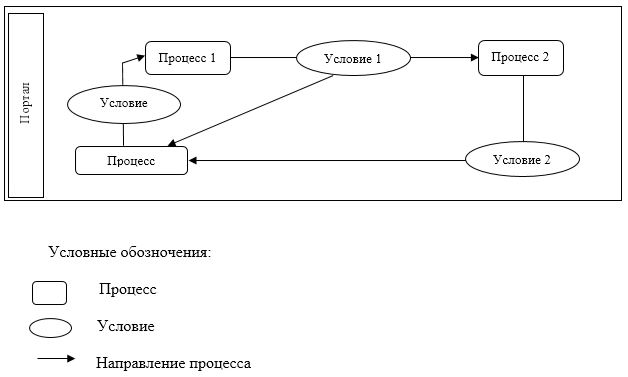  Справочник бизнес процессов оказания государственной услуги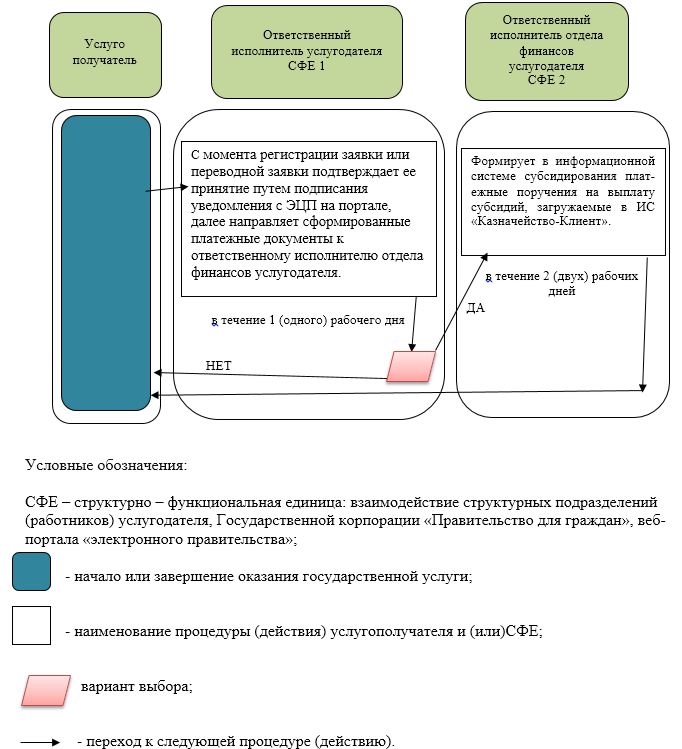 
					© 2012. РГП на ПХВ «Институт законодательства и правовой информации Республики Казахстан» Министерства юстиции Республики Казахстан
				
      Аким области

А. Мухамбетов
Утвержден постановлением акимата Актюбинской области от 19 августа 2015 года № 311Приложение 1 к регламенту государственной услуги "Субсидирование стоимости удобрений (за исключением органических)"Приложение 2 к регламенту государственной услуги "Субсидирование стоимости удобрений (за исключением органических)"